ΠΑΝΕΛΛΑΔΙΚΕΣ ΕΞΕΤΑΣΕΙΣ Γ’ ΤΑΞΗΣ ΗΜΕΡΗΣΙΟΥ ΓΕΝΙΚΟΥ ΛΥΚΕΙΟΥ ΗΜΕΡΟΜΗΝΙΑ ΕΞΕΤΑΣΗΣ: 10/06/2022 ΕΞΕΤΑΖΟΜΕΝΟ ΜΑΘΗΜΑ: ΑΡΧΕΣ ΟΙΚΟΝΟΜΙΚΗΣ ΘΕΩΡΙΑΣ ΘΕΜΑ Α Α.1 α) Σωστό 	β) Λάθος 	γ) Σωστό 	δ) Σωστό 	ε) Λάθος Α.2 	β 	 	Α.3 	γ ΘΕΜΑ Β Β.1 σελ. 169 σχολικού βιβλίου. Β.2 σελ. 170 σχολικού βιβλίου. Β.3 σελ. 170 σχολικού βιβλίου. ΘΕΜΑ Γ Γ.1 ΚΕΧ (Α → Β) = 	= ½ 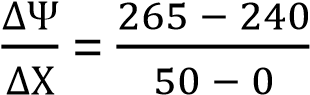 ΚΕΨ (Β → Α) =  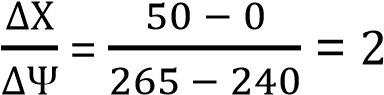 ΚΕΧ (Β → Γ) =  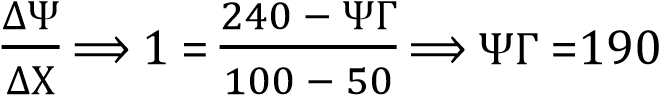 ΚΕΧ (Γ → Δ) =  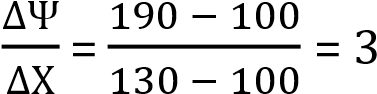 ΚΕΧ (Δ → Ε) =  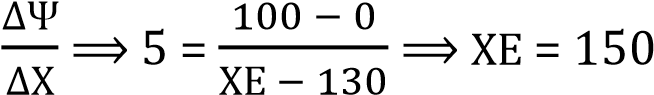 Γ.2 ΚΕΧ (Β → Β΄) = 	 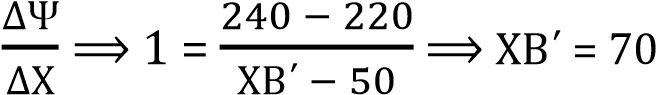 Γ.3 ΚΕΧ (Α → Α΄) = 	 ΨΑ΄ = 255 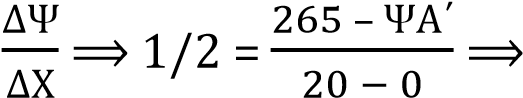 ΚΕΧ (Β → Β΄) = 	 ΨΒ΄ = 220 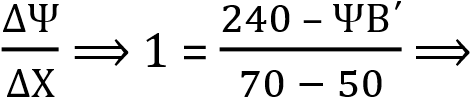 ΔΨ = 255 – 220 = 35 μονάδες του αγαθού Ψ θα θυσιαστούν για να αυξηθεί η παραγωγή του Χ από 20 σε 70 μονάδες. Γ.4 ΚΕΧ (Γ → Γ΄) = 	 ΨΓ΄ = 160 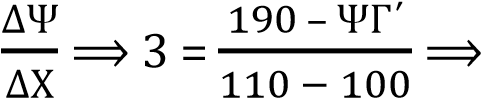 Ο συνδυασμός Χ = 110 , Ψ = 150 είναι εφικτός. Αυτό σημαίνει ότι η οικονομία δεν απασχολεί πλήρως και αποδοτικά όλους τους παραγωγικούς συντελεστές που διαθέτει. ΚΕΧ (Δ → Δ΄) = 	 ΧΔ΄ = 134 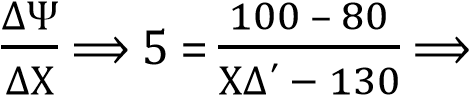 Ο συνδυασμός Χ = 134 , Ψ = 80 είναι μέγιστος. Αυτό σημαίνει ότι η οικονομία απασχολεί πλήρως και αποδοτικά όλους τους παραγωγικούς συντελεστές που διαθέτει. Γ.5 Η οικονομία στον συνδυασμό Κ έχει εν δυνάμει παραγωγικούς συντελεστές επομένως μετακινείται από την φάση της ανόδου στην φάση της Κρίσης. Σχολικό βιβλίο 164 – 165 ΘΕΜΑ Δ Δ.1 Συνάρτηση ζήτησης: QD = A/P ⟹ 20 = A/10 ⟹ A = 200  Επομένως: QD = 200/P Συνάρτηση Προσφοράς: Αφού η καμπύλη διέρχεται από την αρχή των αξόνων τότε το γ = 0 Άρα, QS = γ + δ • P ⟹ 20 = 0 + δ • 10 ⟹ δ = 2 Επομένως: QS = 2 • P Δ.2 Για P = 12,5 :  	QD = 200/12,5 = 16  	 	 	QS = 2 • 12,5 = 25 Κρατική επιβάρυνση = PK • (QS - QD)  12,5 •  (25 - 16) = 112,5 χ.μ. 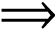 Δ.3 Πώληση πλεονάσματος:  Έσοδα Κράτους = P0 • (QS - QD) = 10 • (25 - 16) = 90 χ.μ. Τελική Κρατική επιβάρυνση = PK • (QS - QD) - P0 • (QS - QD) = 112,5 – 90 = 22,5 χ.μ. Δ.4 ΣΔΑ = P0 • Q0 = 10 • 20 = 200 χ.μ. ΣΔΤ = PK • QDK = 12,5 • 16 = 200 χ.μ. ΔΣΔ% = ΣΔΤ – ΣΔΑ / ΣΔΑ • 100  ΔΣΔ% = 0% 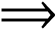 Η συνολική δαπάνη παρέμεινε σταθερή διότι στην ισοσκελής υπερβολή η σταθερά Α είναι σταθερός θετικός αριθμός και εκφράζει την συνολική δαπάνη των καταναλωτών.  EDτόξου = -1 Δ.5 QD΄ = 1,2 • QD  QD΄ = 240/P 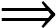   Παπαδάκης ΧαράλαμποςΟικονομολόγος του φροντιστηρίου ‘’ΚΥΚΛΟΣ’’Χ Ψ ΚΕΧ ΚΕΨ Α 0 265 1/2 2 Β 50 240 1 1 Γ 100 190 3 1/3 Δ 130 100 5 1/5 Ε 150 0 Χ Ψ ΚΕΧ Β 50 240 Β΄ 70 220 1 Γ 100 190 Χ Ψ ΚΕΧ Α 0 265 Α΄ 20 255 ½ Β 50 240 Β΄ 70 220 1 Γ 100 190 Χ Ψ ΚΕΧ Γ 100 190 Γ΄ 110 160 3 Δ 130 100 Χ Ψ ΚΕΧ Δ 130 100 Δ΄ 134 80 5 Ε 150 0 